3 января 2021, 11:16Сотрудники МЧС призывают граждан к соблюдению требований пожарной безопасности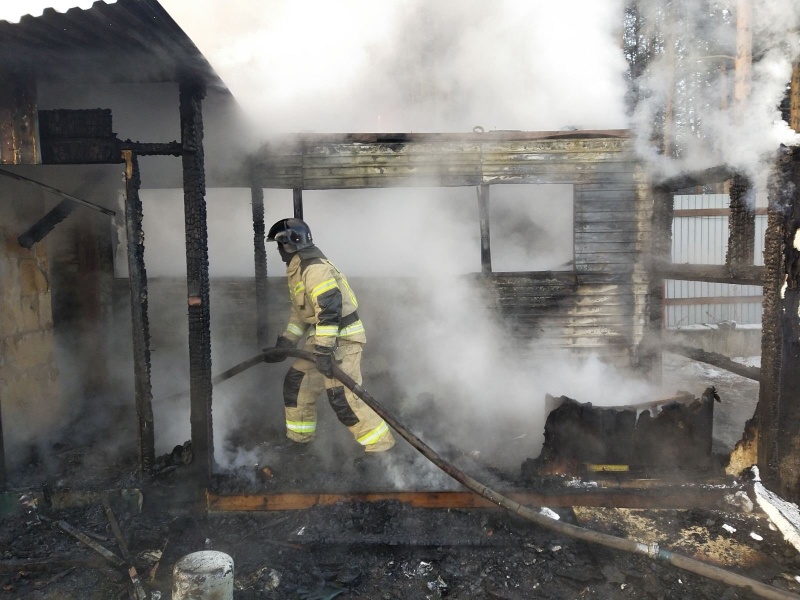 Сотрудники Главного управления МЧС России по Иркутской области до 11 января 2021 года продолжат работать в усиленном режиме для обеспечения высокой степени готовности и устойчивого управления силами и средствами в период праздничных нерабочих дней.По состоянию на 7 часов утра, 3 января на территории области отмечается морозная погода. Минимальная температура - до -38°С - зарегистрирована в Киренском, Катангском и Казачинско-Ленском районах. Сегодня днём в западных и северо-западных районах, 4 января местами по области ожидается усиление западного, северо-западного ветра до 15-20 м/с, снег, метели. Неблагоприятный прогноз доведен до территориальных подразделений федеральных органов исполнительной власти, глав муниципальных образований, оперативных дежурных единых дежурно-диспетчерских служб, начальников пожарно-спасательных гарнизонов для проведения превентивных мероприятий.В мороз усиливается нагрузка на электросети, жители региона активнее задействуют обогревательные приборы и чаще топят печи, что значительно повышает риск возникновения пожаров.Так, в минувшие сутки в Иркутской области произошло 28 пожаров, 3 января в период с 24 часов до 7 часов утра - 5 пожаров.2 января в 15:10 (ирк) поступило сообщение о горении сторожки в 126 квартале города Ангарска. На момент прибытия пожарных подразделений деревянное строение было полностью охвачено огнем. В ходе ликвидации пожара был обнаружен погибший мужчина 1994 года рождения. В этот же день в 20:05 (ирк) очевидцы сообщили о пожаре, произошедшем на улице Береговой в деревне Старошелехова Тайшетского района. Горела баня. К моменту прибытия пожарных произошло обрушение потолочного перекрытия хозяйственной постройки.В ходе тушения пожара под завалами строительных конструкций на полу в предбаннике был обнаружен погибший, личность и социальное положение которого устанавливаются.По фактам пожаров с гибелью людей проводится проверка, дознаватели и эксперты выясняют причины, по которым они произошли.В профилактических мероприятиях, проводимых в населенных пунктах, задействовано более 2 тысяч человек из числа сотрудников МЧС, МВД, Всероссийского добровольного пожарного общества, спасательных формирований, представителей органов местного самоуправления, работников управляющих компаний, социальной защиты, старост населенных пунктов, волонтеров. Было проведено порядка 5 тысяч подворовых обходов. Мерам пожарной безопасности в жилом секторе проинструктировано 8948 человек, распространено более 9 тысяч памяток на противопожарную тематику. В минувшие сутки в ходе рейдов и патрулирования в жилом секторе было проверено 174 места проживания неблагополучных семей, проинструктировано 229 человек, проживающих в смежных зданиях и помещениях.Информация об оперативной обстановке с пожарами и соблюдении мер пожарной безопасности доводится до населения ежедневно. Тем не менее жертвами огня с начала 2021 года стали уже 7 человек.Сотрудники МЧС призывают граждан ответственно относится к вопросам личной безопасности, оценить свое жилье с точки зрения соблюдения противопожарных норм, проверить проводку и систему печного отопления. Не допускайте превышения нагрузки на электрическую сеть, не используйте обогреватели кустарного производства, не оставляйте детей без надлежащего контроля!О нарушениях правил пожарной безопасности сообщайте на телефон доверия Главного управления МЧС России по Иркутской области - 8(3952)40-99-99. При пожаре незамедлительно звоните на Единый номер пожарно-спасательной службы МЧС России - 101.4 января 2021, 09:4283 пожара зарегистрировано с начала года на территории Иркутской области. Оперативная обстановка с пожарами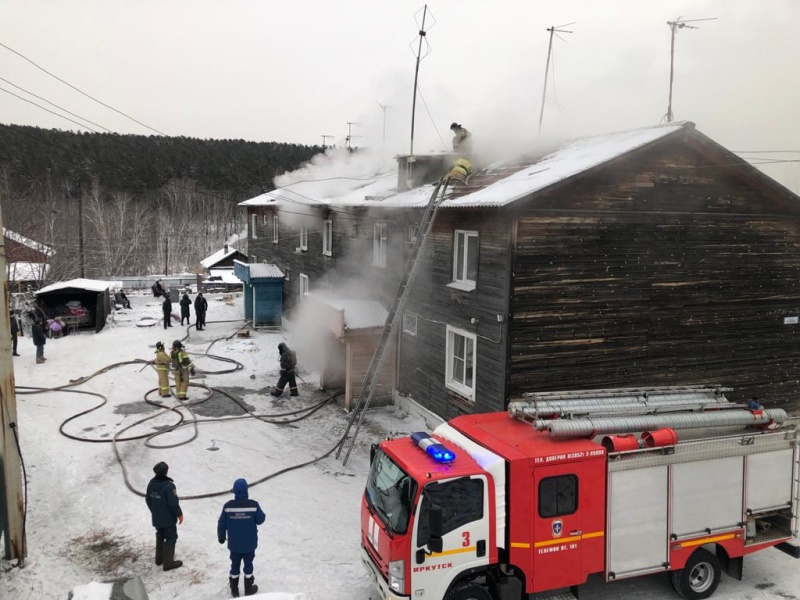 В связи с понижением среднесуточной температуры окружающего воздуха на большей части региона отмечен рост пожаров. Так, с начала 2021 года на территории Иркутской области зарегистрировано 83 пожара, на которых погибли 7 человек и 2 человека получили травмы. По сравнению с аналогичным периодом прошлого года, количество пожаров увеличилось на 13 случаев. Основными причинами остаются интенсивная эксплуатация электросетей и печного отопления.На территории Иркутской области продолжает действовать особый противопожарный режим. Сотрудниками надзорных органов совместно с администрациями муниципальных образований ежедневно проводятся рейды по местам проживания граждан, склонных к употреблению спиртных напитков, и семей, находящихся в социально опасном положении.В период действия особого противопожарного режима проведено 1269 межведомственных рейдов и патрулирований, в том числе 14 рейдов по местам хранения и реализации пиротехнических изделий.В рамках рейдовых мероприятий выявлены нарушения требований пожарной безопасности, по итогам которых возбуждено 5 дел об административных правонарушениях. Выдано 24 предостережения о недопустимости нарушения обязательных требований пожарной безопасности.В связи с устойчивым ростом пожаров и гибели людей Главное управление МЧС России по Иркутской области обращает внимание на необходимость соблюдения требований пожарной безопасности в быту! При установившихся в Прибайкалье морозах особенно актуально не превышать допустимую нагрузку на электросети! Это часто приводит к короткому замыканию с последующим возгоранием. Не оставляйте без присмотра топящиеся печи и включенные электроприборы. При пожаре необходимо немедленно сообщить об этом на единый номер пожарно-спасательной службы МЧС России «101»!